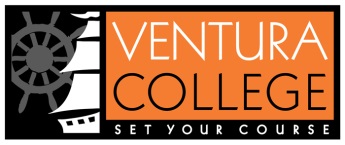 AnnouncementsSchedule Production:Fall Schedule (FINAL) to Data Specialist on or before February 27.Fall Schedule published March 5Registration Calendar:Special Populations to begin registering in AprilSLO Updates due February 28  (Link to SLO resources)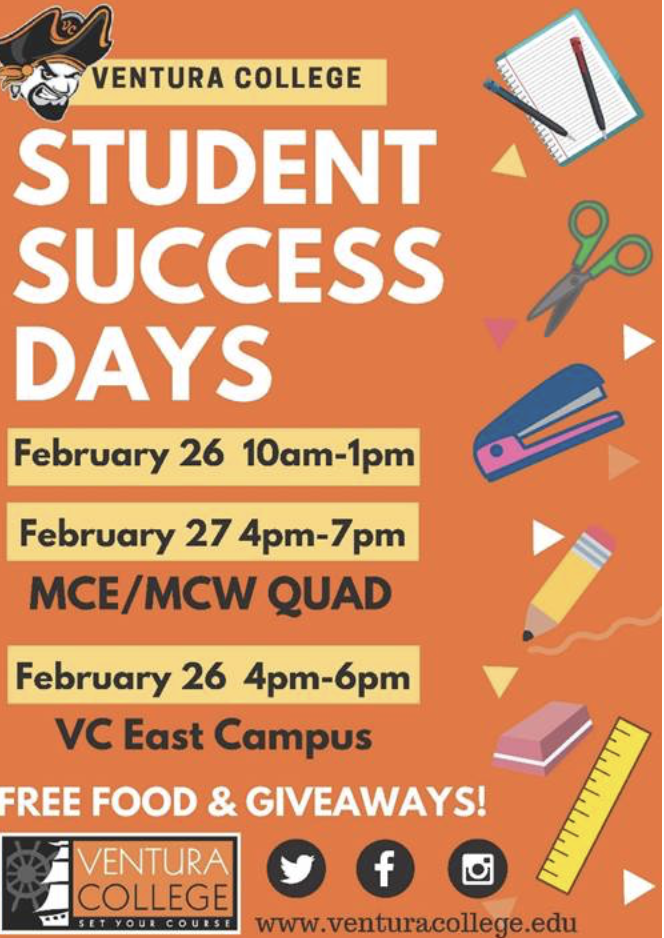 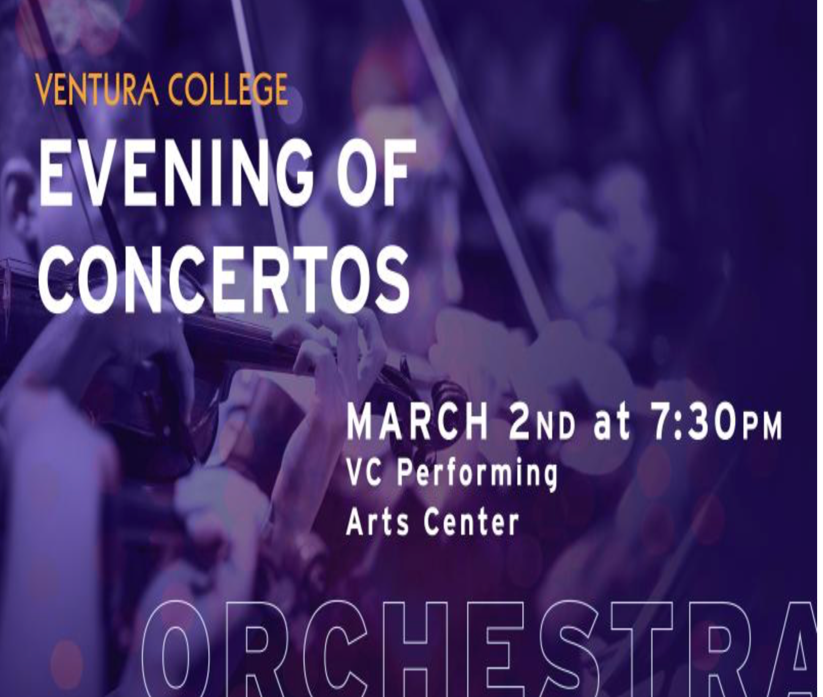 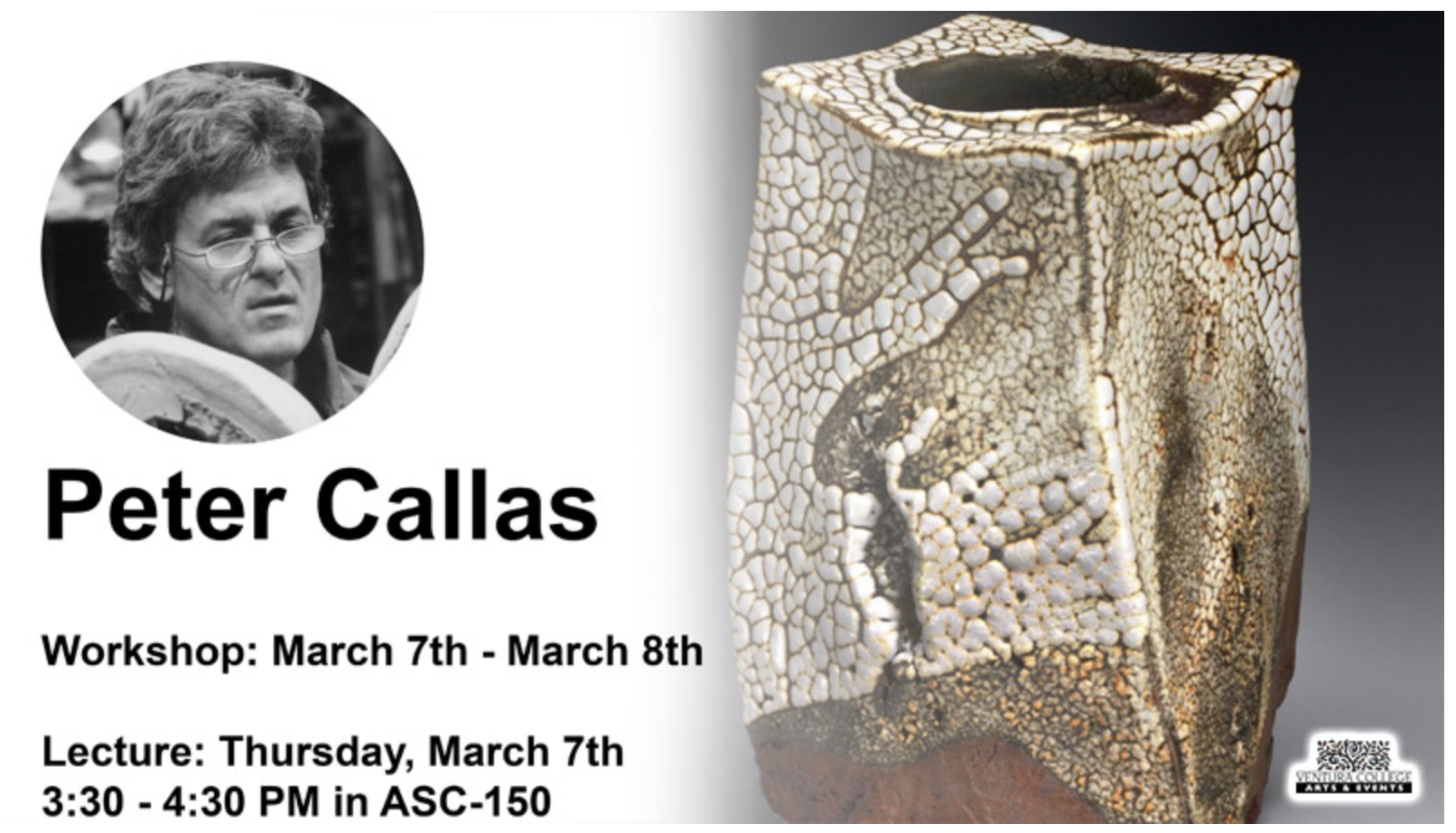 